Gut aufgepasst!Hört euch die Beschreibungen gut an. Wenn ihr danach alles richtig verbunden habt, erscheint am Ende der Code zu einem Schloss.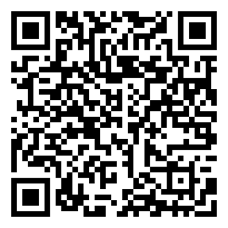 